SLO:  Ker morava še letos premagat lumpa  lj in nj , nama ne preostane nič drugega kot, da narediva še nekaj vaj.  BESEDE Z    NJ , LJ  - VAJA 1. Bi znal dopolniti besedilo?  Povedi s pisanimi črkami prepiši v zvezek. V konjušnici imajo različnih pasem ______________ (krave, teličke, konje).Korenje raste na _________________________ (travniku, njivi, gozdni jasi).V gozdu jeseni nabiramo ______________________ (kostanj, jabolka, zvončke).V knjižnici si izposodimo ____________________ (oblačila, smuči, knjige).Češnje rastejo v ___________________           (čebelnjaku, sadovnjaku, gozdu). Čebele so doma v __________________________ (akvariju, uti, čebelnjaku).2.  Povedi prepiši s pisanimi črkami. Sličice zamenjaj z besedami. Maja je na travniku nabrala     .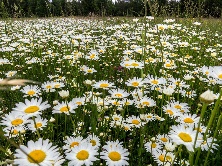 Jaka, poglej!     bodo kmalu zacvetele. 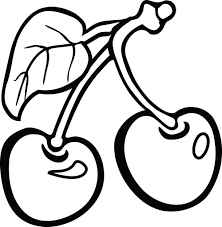 Peter je obul očetove     in naredil nekaj korakov. Ana je pobožala sosedovega .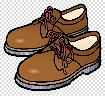 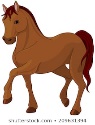 Lansko jesen smo nabrali veliko     .   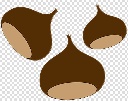 3. Tole pa je današnja zgodbica, ki mi jo boš prebral.  NESREČNA TORBAVsak čevelj, škorenj ali knjiga ima svoje življenje. Sem Aljaževa torba in preživaljam samo trpljenje. Aljaž z mano grozno ravna. Knjige in zvezke kar meče vame. Njegovi neošiljeni svinčniki sploh niso v puščici. To pa še ni vse. Že od lani se v moji notranjosti valja divji kostanj. Tudi učiteljica Ljuba je Aljaža že večkrat prosila, naj z menoj lepše ravna in naj me pospravlja. To pa so samo neuresničljive sanje. Ko pride domov, me Aljaž sname iz ramen in že letim po zraku. Ponavadi se zaletim v steno ali v omaro in trdno pristanem na tleh. Tudi mamica Aljaža neprestano opozarja na nered, pa nič ne pomaga. Iz dneva v dan doživljam same grozljive stvari. Sem najbolj nesrečna torba na svetu. Podčrtaj besede z lj in nj.Zapiši jih v zvezek.    LJ                    NJ Kateri besedi si zapisal v oba stolpca?                                           